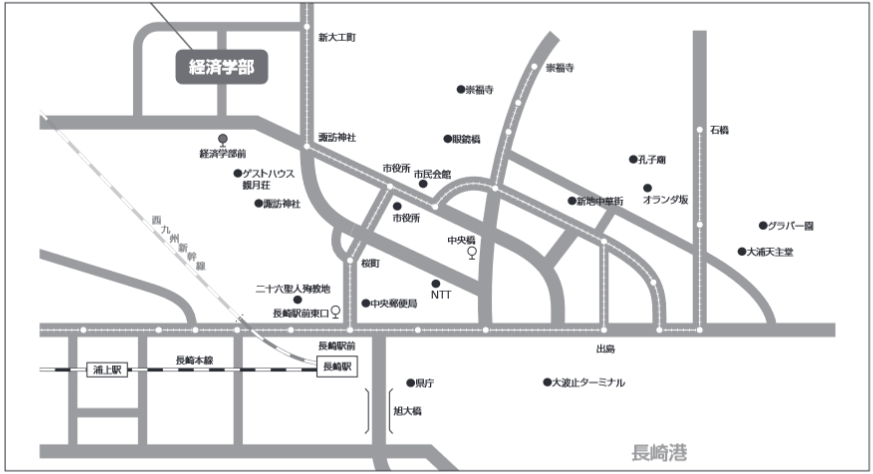 研　究　計　画　書（博士前期課程）（注）※印欄はしないこと。　　　　　　　　　　　　　　　　　長崎大学大学院経済学研究科長崎大学大学院経済学研究科長崎大学大学院経済学研究科長崎大学大学院経済学研究科長崎大学大学院経済学研究科長崎大学大学院経済学研究科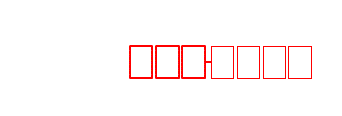 受験番号※氏　名研究テーマ又は関心領域１．本研究科を志望する理由（1,000字程度）２．研究計画の概要又は関心領域の概要（1,000字程度）